Program  for  Centralkirkens sangkor 1. halvår 2018 (korr. 9/2)Program  for  Centralkirkens sangkor 1. halvår 2018 (korr. 9/2)Program  for  Centralkirkens sangkor 1. halvår 2018 (korr. 9/2)Program  for  Centralkirkens sangkor 1. halvår 2018 (korr. 9/2)Program  for  Centralkirkens sangkor 1. halvår 2018 (korr. 9/2)Program  for  Centralkirkens sangkor 1. halvår 2018 (korr. 9/2)DagDatoStedProgramKlokkeslettKlokkeslett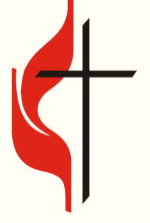 Tirsdag09.janCentralkirkenSangøvelse19:00Lørdag 13.janCentralkirkenÅrsfest i "kapellet"18:00Søndag14.janCentralkirkenGudstjeneste11:00Tirsdag16.janCentralkirkenSangøvelse19:00Tirsdag23.janCentralkirkenSangøvelse19:00Tirsdag30.janCentralkirkenSangøvelse19:00Søndag04.febCentralkirkenGudstjeneste (misj.søndag)19:00Styret for Centralkirkens Sangkor:  Styret for Centralkirkens Sangkor:  Styret for Centralkirkens Sangkor:  Tirsdag06.febCentralkirkenSangøvelse19:00Søndag11.febCentralkirkenGudstjeneste11:00LederKarin NilsenTirsdag13.febCentralkirkenSangøvelse19:00Eidsvågvegen 23D5101 EIDSVÅGNESET5101 EIDSVÅGNESETTirsdag20.febCentralkirkenSangøvelse19:00Tlf:  41428570karin.angerman.nilsen@gmail.comkarin.angerman.nilsen@gmail.comTirsdag27.feb(vinterferie)Ingen sangøvelseTirsdag06.marCentralkirkenSangøvelse19:00NestlederElse-Marie RasmussenTirsdag13.marCentralkirkenSangøvelse19:00Tømmervågen 375101  EIDSVÅGNESET5101  EIDSVÅGNESETSøndag11.marCentralkirkenGudstjeneste11:00(endret)Tlf: 95913175emra1938@gmail.comLørdag 17.marCentralkirken feirer 100 års jubileumSøndag18.marCentralkirkenJubileumsgudstjeneste11:00.SekretærSvein Myhre JohansenTirsdag20.marCentralkirkenSangøvelse19:00Alvøveien 335179 GODVIK1. påsked01.aprCentralkirkenGudstjeneste11:00Tlf: 55923162  (90044614)sv-joh5@online.noTirsdag03.aprCentralkirkenSangøvelse19:00Tirsdag10.aprCentralkirkenSangøvelse19:00KassererMona E. LunkeSøndag15.aprMetod.kirken FyllingsdalenGudstjeneste (Våroffer)11:00Pyttergrenden 85036  BERGENTirsdag17.aprCentralkirkenSangøvelse19:00Tlf: 91600805monalunke@gmail.commonalunke@gmail.comSøndag22.aprCentralkirkenGudstjeneste (Våroffer)11:00Tirsdag24.aprCentralkirkenSangøvelse19:00NoteforvalterRune NilsenTorsdag26.aprFrelsesarmeen LadegårdenFestkveld m/utlodning18:00(Ny)Eidsvågsvegen 23D5101 EIDSVÅGNESET5101 EIDSVÅGNESETSøndag06.maiCentralkirkenKonf. gudstjeneste11:00Tlf:  90896116(run-ni6@hjemme.no)Tirsdag08.maiCentralkirkenSangøvelse19:00Søndag13.maiAldershjemmet ?Gudstjeneste11:00PianistKari FjørtoftTirsdag15.maiCentralkirkenSangøvelse19:00Gimleveien 425052  BERGENTirsdag22.maiCentralkirkenSangøvelse19:00Tlf: 93452873(karifjoe@online.no)Søndag27.maiCentralkirkenGudstjeneste11:00Tirsdag29.maiCentralkirkenSangøvelse19:00DirigentInge FjørtoftTirsdag05.jun??Årsmøte19:00Gimleveien 425052 BERGENTirsdag12.junCentralkirkenSangøvelse19:00Tlf: 92834485(ingefjoe@online.no)Søndag17.junCentralkirkenGudstjeneste (Takkedagen)11:00Øvelsestid fra 19:00- 21:15Bankforbindelse:  Sparebanken  VestBankforbindelse:  Sparebanken  Vestkto:  3625 87 25837kto:  3625 87 25837NB! Det kan bli endringer i det oppsatte program!NB! Det kan bli endringer i det oppsatte program!NB! Det kan bli endringer i det oppsatte program!